Plant and Equipment Risk Management Form1. Hazard Management Details – General1. Hazard Management Details – General1. Hazard Management Details – GeneralPlant/Equipment Item: Hydraulic Press Make/Model No.: Serial No.: School / Work Location:       Region:      Region:      Name of Person(s) Conducting Activity:Name of Person(s) Conducting Activity:Date Conducted:      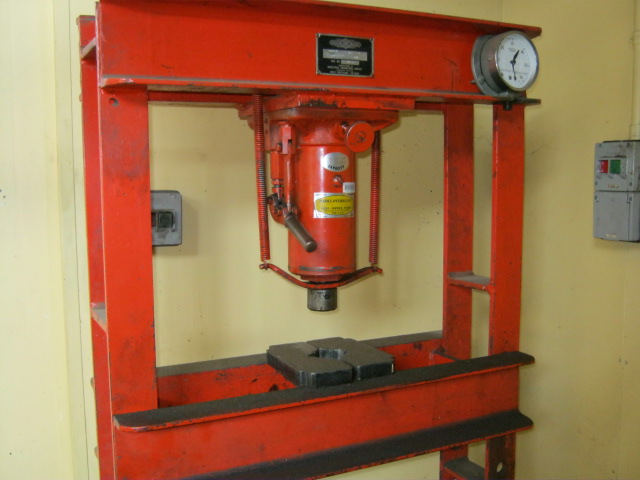 Description of Use:A hydraulic press is a piece of equipment that is used to apply force to push or flatten objects.  The work piece is placed on the press plate and the hydraulic ram is lowered onto the object to the desired force.Summary of Key Risks: (refer to appropriate subsections)      Impact and cuttingPressurised contentSlips/trips/fallsOther (chemicals)2.  Documentation2.  Documentation2.  DocumentationRelevant Legislation/StandardsY / NCommentsIs plant required to be registered?Y   N Is a user license required?Y   N  Key Reference material AS 4024.3001 Safety of machinery – materials forming and shearing – Mechanical power pressesAS 4024.3002 Safety of machinery – materials forming and shearing – Hydraulic power pressesPlant DocumentationY / NCommentsAre operator’s manuals accessible?Y   N  Is this a restricted use item?Y   N  Does this item require safe use documents/test?Y   N  3. Hazard Identification3. Hazard IdentificationHazards InspectedHazards InspectedRisk AssessmentRisk AssessmentRisk AssessmentDescription of RiskControl MeasuresConsLikeRiskLevelENTANGLEMENTCan anyone’s hair, clothing, gloves, cleaning brushes, tools, rags or other materials become entangled with moving parts of the plant or materials?Y  NHazards InspectedHazards InspectedRisk AssessmentRisk AssessmentRisk AssessmentDescription of RiskControl MeasuresConsLikeRiskLevelIMPACT AND CUTTINGCan anyone be crushed/cut/struck etc. due to:Injuries could be sustained as a result of:poor maintenance of the press or damage which has not been reported and items being placed incorrectly onto the press.Ensure operator has been trained in safe work practices prior to operation.Ensure the press is serviced appropriately as per manufacturer’s instructions and specifications.Ensure safe working loads are not exceeded.Ensure appropriate PPE (e.g. gloves and eye protection) is worn whilst operating equipment.Ensure operator’s hands and body parts are kept clear of press during operation.Ensure work piece is securely clamped prior to operation. Ensure appropriate guarding is installed and in good working order prior to operation.Material falling off the plant?Y  NSevereUnlikelyHighInjuries could be sustained as a result of:poor maintenance of the press or damage which has not been reported and items being placed incorrectly onto the press.Ensure operator has been trained in safe work practices prior to operation.Ensure the press is serviced appropriately as per manufacturer’s instructions and specifications.Ensure safe working loads are not exceeded.Ensure appropriate PPE (e.g. gloves and eye protection) is worn whilst operating equipment.Ensure operator’s hands and body parts are kept clear of press during operation.Ensure work piece is securely clamped prior to operation. Ensure appropriate guarding is installed and in good working order prior to operation.Uncontrolled/unexpected movement of plant/load?Y  NSevereUnlikelyHighInjuries could be sustained as a result of:poor maintenance of the press or damage which has not been reported and items being placed incorrectly onto the press.Ensure operator has been trained in safe work practices prior to operation.Ensure the press is serviced appropriately as per manufacturer’s instructions and specifications.Ensure safe working loads are not exceeded.Ensure appropriate PPE (e.g. gloves and eye protection) is worn whilst operating equipment.Ensure operator’s hands and body parts are kept clear of press during operation.Ensure work piece is securely clamped prior to operation. Ensure appropriate guarding is installed and in good working order prior to operation.Lack of capacity to slow, stop or immobilise plant?Y  NInjuries could be sustained as a result of:poor maintenance of the press or damage which has not been reported and items being placed incorrectly onto the press.Ensure operator has been trained in safe work practices prior to operation.Ensure the press is serviced appropriately as per manufacturer’s instructions and specifications.Ensure safe working loads are not exceeded.Ensure appropriate PPE (e.g. gloves and eye protection) is worn whilst operating equipment.Ensure operator’s hands and body parts are kept clear of press during operation.Ensure work piece is securely clamped prior to operation. Ensure appropriate guarding is installed and in good working order prior to operation.The plant tipping or rolling over?Y  NInjuries could be sustained as a result of:poor maintenance of the press or damage which has not been reported and items being placed incorrectly onto the press.Ensure operator has been trained in safe work practices prior to operation.Ensure the press is serviced appropriately as per manufacturer’s instructions and specifications.Ensure safe working loads are not exceeded.Ensure appropriate PPE (e.g. gloves and eye protection) is worn whilst operating equipment.Ensure operator’s hands and body parts are kept clear of press during operation.Ensure work piece is securely clamped prior to operation. Ensure appropriate guarding is installed and in good working order prior to operation.Parts of the plant disintegrating or collapsing?Y  NInjuries could be sustained as a result of:poor maintenance of the press or damage which has not been reported and items being placed incorrectly onto the press.Ensure operator has been trained in safe work practices prior to operation.Ensure the press is serviced appropriately as per manufacturer’s instructions and specifications.Ensure safe working loads are not exceeded.Ensure appropriate PPE (e.g. gloves and eye protection) is worn whilst operating equipment.Ensure operator’s hands and body parts are kept clear of press during operation.Ensure work piece is securely clamped prior to operation. Ensure appropriate guarding is installed and in good working order prior to operation.Contact with moving parts during testing, inspection, operation, maintenance, cleaning or repair?Y  NInjuries could be sustained as a result of:poor maintenance of the press or damage which has not been reported and items being placed incorrectly onto the press.Ensure operator has been trained in safe work practices prior to operation.Ensure the press is serviced appropriately as per manufacturer’s instructions and specifications.Ensure safe working loads are not exceeded.Ensure appropriate PPE (e.g. gloves and eye protection) is worn whilst operating equipment.Ensure operator’s hands and body parts are kept clear of press during operation.Ensure work piece is securely clamped prior to operation. Ensure appropriate guarding is installed and in good working order prior to operation.Being thrown off or under the plant?Y  NInjuries could be sustained as a result of:poor maintenance of the press or damage which has not been reported and items being placed incorrectly onto the press.Ensure operator has been trained in safe work practices prior to operation.Ensure the press is serviced appropriately as per manufacturer’s instructions and specifications.Ensure safe working loads are not exceeded.Ensure appropriate PPE (e.g. gloves and eye protection) is worn whilst operating equipment.Ensure operator’s hands and body parts are kept clear of press during operation.Ensure work piece is securely clamped prior to operation. Ensure appropriate guarding is installed and in good working order prior to operation.Contact with sharp or flying objects? (e.g. work pieces being ejected)Y  NSevereUnlikelyHighInjuries could be sustained as a result of:poor maintenance of the press or damage which has not been reported and items being placed incorrectly onto the press.Ensure operator has been trained in safe work practices prior to operation.Ensure the press is serviced appropriately as per manufacturer’s instructions and specifications.Ensure safe working loads are not exceeded.Ensure appropriate PPE (e.g. gloves and eye protection) is worn whilst operating equipment.Ensure operator’s hands and body parts are kept clear of press during operation.Ensure work piece is securely clamped prior to operation. Ensure appropriate guarding is installed and in good working order prior to operation.The mobility of the plant?Y  NInjuries could be sustained as a result of:poor maintenance of the press or damage which has not been reported and items being placed incorrectly onto the press.Ensure operator has been trained in safe work practices prior to operation.Ensure the press is serviced appropriately as per manufacturer’s instructions and specifications.Ensure safe working loads are not exceeded.Ensure appropriate PPE (e.g. gloves and eye protection) is worn whilst operating equipment.Ensure operator’s hands and body parts are kept clear of press during operation.Ensure work piece is securely clamped prior to operation. Ensure appropriate guarding is installed and in good working order prior to operation.Inappropriate parts and accessories being used?Y  NInjuries could be sustained as a result of:poor maintenance of the press or damage which has not been reported and items being placed incorrectly onto the press.Ensure operator has been trained in safe work practices prior to operation.Ensure the press is serviced appropriately as per manufacturer’s instructions and specifications.Ensure safe working loads are not exceeded.Ensure appropriate PPE (e.g. gloves and eye protection) is worn whilst operating equipment.Ensure operator’s hands and body parts are kept clear of press during operation.Ensure work piece is securely clamped prior to operation. Ensure appropriate guarding is installed and in good working order prior to operation.OtherY  NInjuries could be sustained as a result of:poor maintenance of the press or damage which has not been reported and items being placed incorrectly onto the press.Ensure operator has been trained in safe work practices prior to operation.Ensure the press is serviced appropriately as per manufacturer’s instructions and specifications.Ensure safe working loads are not exceeded.Ensure appropriate PPE (e.g. gloves and eye protection) is worn whilst operating equipment.Ensure operator’s hands and body parts are kept clear of press during operation.Ensure work piece is securely clamped prior to operation. Ensure appropriate guarding is installed and in good working order prior to operation.Hazards InspectedHazards InspectedRisk AssessmentRisk AssessmentRisk AssessmentRisk AssessmentDescription of RiskControl MeasuresConsLikeRiskLevelSHEARINGCan anyone’s body parts be sheared between two parts of plant, or between a part of the plant and a work piece or structure?Y  NPRESSURISED CONTENTCan anyone come into contact with fluids or gases under high pressure, due to plant failure or misuse of the plant?Y  NModerateUnlikelyMediumHydraulic fluid in press is under pressure. Potential for release if leak occurs.Hydraulic fluid in press is under pressure. Potential for release if leak occurs.Ensure the press is regularly inspected for fluid leaks and isolate any damage.ELECTRICITYCan anyone be injured or burnt due to:Live electrical conductors? (e.g. exposed wires)Y  NWorking in close proximity to electrical conductors?Y  NAccess to electricity?Y  NDamaged or poorly maintained electrical leads, cables or switches?Y  NWater near electrical equipment?Y  NLack of isolation procedures?Y  NOtherY  NHazards InspectedHazards InspectedRisk AssessmentRisk AssessmentRisk AssessmentDescription of RiskControl MeasuresConsLikeRiskLevelERGONOMICSCan anyone be injured due to:Poorly designed workstation?Y  NRepetitive body movement?Y  NConstrained body posture or the need for excessive effort?Y  NDesign deficiency causing psychological stress?Y  NInadequate or poorly placed lighting?Y  NDoes the plant impact on the surrounding workplace and create potential hazards? (Consider potential impact on the design and layout of the workplace)Y  NIs the location of the plant inappropriate? (Consider potential effects due to environmental conditions and terrain)Y  NOtherY  NHazards InspectedHazards InspectedRisk AssessmentRisk AssessmentRisk AssessmentDescription of RiskControl MeasuresConsLikeRiskLevelRADIATIONCan anyone using the plant, or in the vicinity of the plant suffer injury or illness due to exposure to radiation in the form of any of the following:infra-red radiationultra violet lightmicrowavesY  NNOISECan anyone using the plant, or in the vicinity of the plant, suffer injury due to exposure to noise?Y  NVIBRATIONCan anyone be injured or suffer ill-health from exposure to vibration?Y  NFRICTIONCan anyone be burnt due to contact with moving parts, materials or surfaces of the plant?Y  NSUFFOCATIONCan anyone be suffocated due to lack of oxygen, or atmospheric contamination? Y  NCONDITIONIs a hazard likely due to the age and condition of the plant? (Consider how hard the machine has been worked, and whether it is used constantly or rarely).Y  NCan anyone be injured as a result of the plant not serviced appropriately and/or maintained in line with manufacturer’s recommendations?Y  NHazards InspectedHazards InspectedRisk AssessmentRisk AssessmentRisk AssessmentDescription of RiskControl MeasuresConsLikeRiskLevelSLIPS/TRIPS/FALLSCan anyone using the plant, or in the vicinity of the plant, slip, trip or fall due to:Poor housekeeping allowing the build-up of waste materials or failure to immediately clean up spills could result in a slip hazard.Inappropriate placement of objects (e.g. electric cord, spare materials, bags, etc) in the immediate vicinity of the plant equipment may result in a trip hazard.Ensure appropriate cleaning and housekeeping standards are maintained at all times to minimise the risk of a slip, trip or fall.Uneven, slippery or steep work surfaces?Y  NPoor housekeeping allowing the build-up of waste materials or failure to immediately clean up spills could result in a slip hazard.Inappropriate placement of objects (e.g. electric cord, spare materials, bags, etc) in the immediate vicinity of the plant equipment may result in a trip hazard.Ensure appropriate cleaning and housekeeping standards are maintained at all times to minimise the risk of a slip, trip or fall.Poor housekeeping, e.g. spillage in the vicinity?Y  NMinorPossibleMediumPoor housekeeping allowing the build-up of waste materials or failure to immediately clean up spills could result in a slip hazard.Inappropriate placement of objects (e.g. electric cord, spare materials, bags, etc) in the immediate vicinity of the plant equipment may result in a trip hazard.Ensure appropriate cleaning and housekeeping standards are maintained at all times to minimise the risk of a slip, trip or fall.Obstacles being placed in the vicinity of the plant?Y  NMinorPossibleMediumPoor housekeeping allowing the build-up of waste materials or failure to immediately clean up spills could result in a slip hazard.Inappropriate placement of objects (e.g. electric cord, spare materials, bags, etc) in the immediate vicinity of the plant equipment may result in a trip hazard.Ensure appropriate cleaning and housekeeping standards are maintained at all times to minimise the risk of a slip, trip or fall.Inappropriate or poorly maintained floor or walking surfaces (i.e. lack of a slip-resistant surface, unprotected holes, penetrations or gaps?)Y  NPoor housekeeping allowing the build-up of waste materials or failure to immediately clean up spills could result in a slip hazard.Inappropriate placement of objects (e.g. electric cord, spare materials, bags, etc) in the immediate vicinity of the plant equipment may result in a trip hazard.Ensure appropriate cleaning and housekeeping standards are maintained at all times to minimise the risk of a slip, trip or fall.If operating or maintaining plant at height can anyone slip, trip or fall due to:Poor housekeeping allowing the build-up of waste materials or failure to immediately clean up spills could result in a slip hazard.Inappropriate placement of objects (e.g. electric cord, spare materials, bags, etc) in the immediate vicinity of the plant equipment may result in a trip hazard.Ensure appropriate cleaning and housekeeping standards are maintained at all times to minimise the risk of a slip, trip or fall.Use of work platforms, stairs or ladders?Y  NPoor housekeeping allowing the build-up of waste materials or failure to immediately clean up spills could result in a slip hazard.Inappropriate placement of objects (e.g. electric cord, spare materials, bags, etc) in the immediate vicinity of the plant equipment may result in a trip hazard.Ensure appropriate cleaning and housekeeping standards are maintained at all times to minimise the risk of a slip, trip or fall.Lack of guardrails or other suitable edge protection?Y  NPoor housekeeping allowing the build-up of waste materials or failure to immediately clean up spills could result in a slip hazard.Inappropriate placement of objects (e.g. electric cord, spare materials, bags, etc) in the immediate vicinity of the plant equipment may result in a trip hazard.Ensure appropriate cleaning and housekeeping standards are maintained at all times to minimise the risk of a slip, trip or fall.OtherY  NPoor housekeeping allowing the build-up of waste materials or failure to immediately clean up spills could result in a slip hazard.Inappropriate placement of objects (e.g. electric cord, spare materials, bags, etc) in the immediate vicinity of the plant equipment may result in a trip hazard.Ensure appropriate cleaning and housekeeping standards are maintained at all times to minimise the risk of a slip, trip or fall.Hazards InspectedHazards InspectedRisk AssessmentRisk AssessmentRisk AssessmentRisk AssessmentDescription of RiskDescription of RiskControl MeasuresConsConsLikeRiskLevelFIRE AND EXPLOSIONCan anyone be injured by fire?Y  NCan anyone be injured by explosion of gases, vapours, liquids, dusts, or other substances?Y  NTEMPERATURE/MOISTURECan anyone come into contact with objects at high or low temperatures?Y  NCan anyone suffer ill-health due to exposure to high or low temperatures?Y  NCan anyone be injured or suffer ill-health due to exposure to moisture?Y  NOTHERCan anyone be injured or suffer ill-health from exposure to:Release of hydraulic fluid due to malfunction of press.Release of hydraulic fluid due to malfunction of press.Ensure the press is inspected for potential leaks or damage prior to use, and tag out any damaged plant.Chemicals?Y  NMinorMinorPossibleMediumRelease of hydraulic fluid due to malfunction of press.Release of hydraulic fluid due to malfunction of press.Ensure the press is inspected for potential leaks or damage prior to use, and tag out any damaged plant.Toxic gases or vapours?Y  NRelease of hydraulic fluid due to malfunction of press.Release of hydraulic fluid due to malfunction of press.Ensure the press is inspected for potential leaks or damage prior to use, and tag out any damaged plant.Fumes/Dusts?Y  NRelease of hydraulic fluid due to malfunction of press.Release of hydraulic fluid due to malfunction of press.Ensure the press is inspected for potential leaks or damage prior to use, and tag out any damaged plant.Other? (please specify)Y  NRelease of hydraulic fluid due to malfunction of press.Release of hydraulic fluid due to malfunction of press.Ensure the press is inspected for potential leaks or damage prior to use, and tag out any damaged plant.4. Risk Assessment Signoff4. Risk Assessment Signoff4. Risk Assessment Signoff4. Risk Assessment Signoff4. Risk Assessment Signoff4. Risk Assessment Signoff4. Risk Assessment Signoff4. Risk Assessment Signoff4. Risk Assessment SignoffAuthorised By:      Authorised By:      Authorised By:      Signature:Signature:Signature:Signature:Date:      Date:      Consequence - Evaluate the consequences of a risk occurring according to the ratings in the top row3. Risk level - Calculate the level of risk by finding the intersection between the likelihood and the consequencesLikelihood - Evaluate the likelihood of an incident occurring according to the ratings in the left hand column4.  Risk Level/Rating and Actions 